اطلاعات ارزیابی جامع حضوری گروه‌های آموزشی دانشگاه فردوسی مشهد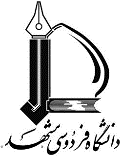 نوبت دوم سال تحصیلی: خرداد ماه 1402-1401 گروه آموزشی:.علوم سیاسی  رشته-گرایش   بین الملل- اندیشه سیاسیدانشکده: . حقوق و علوم سیاسیاطلاعات ارزیابی جامع حضوری گروه‌های آموزشی دانشگاه فردوسی مشهدنوبت دوم سال تحصیلی: خرداد ماه 1402-1401 گروه آموزشی:.علوم سیاسی  رشته-گرایش   بین الملل- اندیشه سیاسیدانشکده: . حقوق و علوم سیاسیاطلاعات ارزیابی جامع حضوری گروه‌های آموزشی دانشگاه فردوسی مشهدنوبت دوم سال تحصیلی: خرداد ماه 1402-1401 گروه آموزشی:.علوم سیاسی  رشته-گرایش   بین الملل- اندیشه سیاسیدانشکده: . حقوق و علوم سیاسیاطلاعات ارزیابی جامع حضوری گروه‌های آموزشی دانشگاه فردوسی مشهدنوبت دوم سال تحصیلی: خرداد ماه 1402-1401 گروه آموزشی:.علوم سیاسی  رشته-گرایش   بین الملل- اندیشه سیاسیدانشکده: . حقوق و علوم سیاسیاطلاعات ارزیابی جامع حضوری گروه‌های آموزشی دانشگاه فردوسی مشهدنوبت دوم سال تحصیلی: خرداد ماه 1402-1401 گروه آموزشی:.علوم سیاسی  رشته-گرایش   بین الملل- اندیشه سیاسیدانشکده: . حقوق و علوم سیاسینام درساسامی کمیته ارزیابی جامع به تفکیک درسفهرست کامل منابع ارزیابیارزیابی کتبینام درساسامی کمیته ارزیابی جامع به تفکیک درسفهرست کامل منابع ارزیابینام درس 1روش شناسی  -   بريان في،  فلسفه امروزين علوم اجتماعي، ترجمه خشايار ديهمي- جري استوكر، روش و نظريه در علوم سياسي ، ترجمه امير محمد حاجي يوسفي، مطالعات راهبرديدانیل لیتل ، تبین در علوم اجتماعی8-10نام درس 2اندیشه غرب لسناف، مایكل ایچ. فیلسوفان سیاسی قرن بیستم. مترجم خشایار دیهیمی، تهران: نشر کوچک، 1378لسناف، اندیشه سیاسی قرن 20بشیریه، اندیشه سیاسی قرن 20طباطبایی، جدال قدیم و جدیدمایکل برسفورد فاستر، خداوندان اندیشه سیاسیبلوم، نظریه های نظام سیاسیم‍ن‍وچ‍ه‍ری‌، ع‍ب‍اس‌‏10-12نام درس 3جامعه شناسی سیاسی ميگدال، جوئل «دولت در جامعه» ترجمه محمدتقي دلفروز، تهران، انتشارات كويرسيدمن، استيون «كشكش آرا در جامعه شناسي» ترجمه هادي جليلي، تهران، نشر نيسجادی، عبدالقیوم، جامعه شناسی سیاسی افغانستان،علی آبادی، علیرضا، افغانستان( جامعه و فرهنگ)باری کلارک، اقتصاد سیاسی تطبیقی14-16نام درس 4توسعه سیاسی فرانسیس فوکویاما (1396)، نظم و زوال سیاسی ، ترجمه رحمن قهرمانپور، تهران، انتشارات روزنهمایرون واینر، ساموئل هانتینگتون( 1397)، درک توسعه سیاسی، ترجمه و نشر پژوهشکده مطالعات راهبردی.حسین بشیریه(1387)، گذار به مردم سالاری، تهران، نشر نگاه معاصر.حسین بشیریه(1384)، گذار به دموکراسی، تهران، نشر نگاه معاصر.16-18